Рабочий лист                                           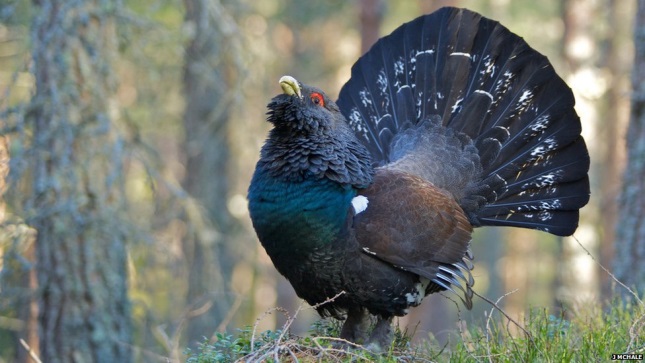 Группа 2ПтицыЗадание 1Вашей группе предлагается собрать и упорядочить информацию о птицах, обитающих на «старой территории» зоопарка, и представить её в виде таблиц.Распределите обязанности в группе, чтобы каждый выполнял конкретную задачу.Используя информацию, размещённую на вольерах птиц и в        интернет-ресурсах, заполните следующие таблицы:- «Основные особенности биологии птиц, представленных в зоопарке». Для каждой птицы поместите в таблицу фото.- «Места обитания, характер питания и охранный статус этих птиц».- «Представители различных отрядов птиц, обитающих в зоопарке».Для каждой из составленных таблиц придумайте и запишите не менее трех вопросов.Задание 2На заключительном этапе (в классе) необходимо представить собранную информацию в виде таблицы в программе Microsoft Word.